PALÁCIO 1º DE NOVEMBROPROJETO DE LEI Nº__/2018, QUE “TORNA OBRIGATÓRIO O COMPARECIMENTO DE CONCESSIONÁRIAS E PERMISSIONÁRIAS DE SERVIÇOS PÚBLICOS CONTRATADAS PELO MUNICÍPIO A PRESTAR INFORMAÇÕES AO PODER LEGISLATIVO, NA FORMA QUE ESPECIFICA. ”Senhores Vereadores,Busca-se com a presente propositura criar um procedimento por meio do qual, tanto a Câmara Municipal exerça seu papel de fiscalizador, como também a população em geral, com efeito ao outorgar uma concessão pública, exige que tal prestação de serviços seja eficiente e atenda aos anseios da população, daí que de tempos em tempos que sejam prestadas contas dos investimentos realizados pela concessionária.Hoje, sabe-se que a principal concessionária de serviço público é a Sabesp e com contrato extremamente longo, justificando um acompanhamento firme do Poder Público. Prestar tais informações em audiência pública é o melhor meio de obter-se informações sobre os investimentos realizados, além de saber das dificuldades enfrentadas pela população.O Poder Legislativo tem como atribuição principal a fiscalização e, agindo desse modo entende-se que estará cumprindo essa obrigação em sua essência.Por outro lado, deixa-se a critério da Câmara Municipal promover o agendamento da audiência e dar ampla publicidade, de forma que toda a população possa acompanhar e auxiliar na fiscalização em sua plenitude.Por essas razões espera-se pela aprovação, ressaltando que inexistem custos adicionais ao Poder Legislativo, já que a audiência pública é um instrumento regimental para essa finalidade.                       Palácio 1º de Novembro, 19 de março de 2018.___________________________SÉRGIO LUIS RODRIGUES
Vereador - PPSPALÁCIO 1º DE NOVEMBROPROJETO DE LEI Nº__/2018, QUE “TORNA OBRIGATÓRIO O COMPARECIMENTO DE CONCESSIONÁRIAS E PERMISSIONÁRIAS DE SERVIÇOS PÚBLICOS CONTRATADAS PELO MUNICÍPIO A PRESTAR INFORMAÇÕES AO PODER LEGISLATIVO, NA FORMA QUE ESPECIFICA. ”A CÂMARA MUNICIPAL DE ITATIBA APROVA:Art.1º. As empresas concessionárias e/ou permissionárias de serviços públicos, contratadas pelo Município de Itatiba, ficam obrigadas a partir de audiência pública a cada período de no mínimo 180 (cento e oitenta) dias, para prestar esclarecimentos sobre investimentos realizados no município.§ Único. O agendamento da audiência pública será coordenado pela Presidência da Câmara Municipal, em conjunto com os representantes legais das empresas concessionárias e/ ou permissionárias. Art.2 º. A Câmara Municipal dará ampla publicidade pelos meios de comunicação disponíveis, com antecedência mínima de 10 (dez) dias de sua realização.Art.3 º. Fica assegurada a participação de autoridades municipais, de representantes de entidades, além da população em geral.Art.4 º. Em todos os contratos firmados doravante deverão constar as exigências da Lei, de modo claro e legível.Art.5 º. As obrigações decorrentes desta lei, não isenta as empresas concessionárias e/ ou permissionárias do cumprimento de outras normas legais existentes no Município.Art.6 º. Esta Lei entra em vigor na data de sua publicação, revogadas as disposições em contrário.SALA DAS SESSÕES, 19 de março de 2018.___________________________SÉRGIO LUIS RODRIGUES
Vereador - PPS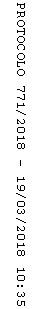 